Пенсионный фонд Российской Федерации
Государственное учреждение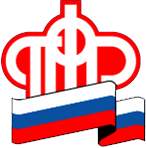 Управление  Пенсионного фонда РФ   в г. НяганиХанты-Мансийского автономного округа – Югры_________________________________(межрайонное)_____________________________________Без визита в ПФР можно получить информацию о страховщике пенсионных накоплений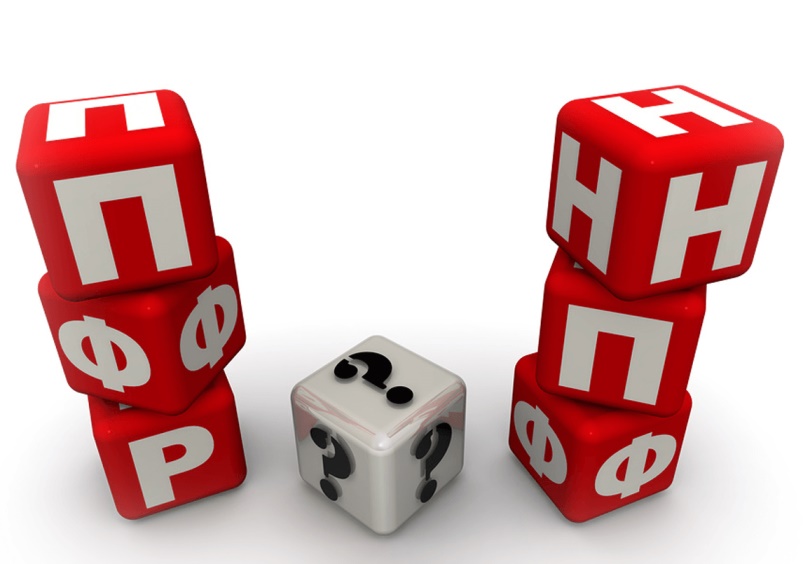 УПФР в г. Нягани  ХМАО-Югры (межрайонное) напоминает жителям района о том, что уточнить, где формируются пенсионные накопления, а также какова их общая сумма, можно в Личном кабинете на сайте Пенсионного фонда pfrf.ru. Для входа в личный кабинет необходимо использовать логин и пароль портала госуслуг.В личном кабинете в разделе «Управление средствами пенсионных накоплений» нужно выбрать «Получить информацию о страховщике». Там отражены следующие сведения:– страховщик: Пенсионный фонд РФ или негосударственный пенсионный фонд;– сумма пенсионных накоплений: сумма страховых взносов на финансирование накопительной пенсии, средства материнского капитала (при направлении их на накопительную пенсию) и дополнительные страховые взносы (при участии в программе софинансирования).Если накопления формируются в Пенсионном фонде РФ, это позволяет увидеть сумму средств пенсионных накоплений с результатами их инвестирования.Если же накопления формируются в негосударственном пенсионном фонде, фактическую сумму средств пенсионных накоплений нужно узнавать именно в этом фонде.Важно помнить, что выбор страховщика – это личное решение гражданина, влиять на которое не имеют право ни работодатель, ни банки, ни тем более незнакомые люди, которые ходят по домам граждан и зачастую представляются сотрудниками ПФР.К выбору страховщика необходимо подойти ответственно, учесть возможные риски и потери при переводе своих накоплений, а также доходность нового страховщика. Граждане могут ежегодно менять страховщика пенсионных накоплений, но делать это чаще одного раза в 5 лет невыгодно, т.к. это влечет потерю инвестиционного дохода.Пресс-служба ГУ-УПФР в г. Нягани (межрайонное)